MAYOR & CABINETNOTICE OF DECISIONThe MAYOR AND CABINET will meet on WEDNESDAY 12 AUGUST 2020 at 6.00pm via a remote Microsoft Teams meeting visible on the Council websiteThe Mayor and Cabinet will consider a report on the key decision shown below which has not been included in the Key Decision Plan. The Chair of Overview and Scrutiny has been advised that this report should be submitted to the meeting.3.	Permission to Award a Leisure Management ContractKim WrightChief ExecutiveLaurence HouseLondon SE6 4RUDate: 4 August 2020For further information please contact the Committee Officer:Kevin FlahertyGovernance SupportTel. No. 020 8314 9327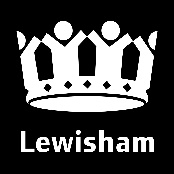 The public are welcome to view our Committee meetings, however, occasionally; committees may have to consider some business in private.  Copies of reports can be made in additional formats on request.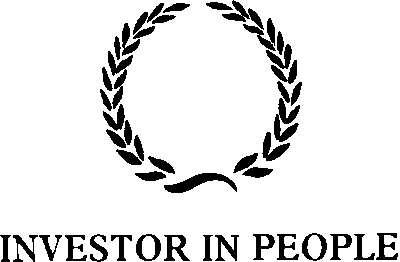 